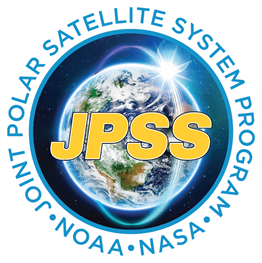 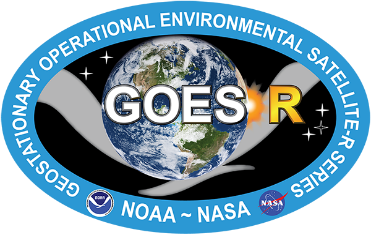 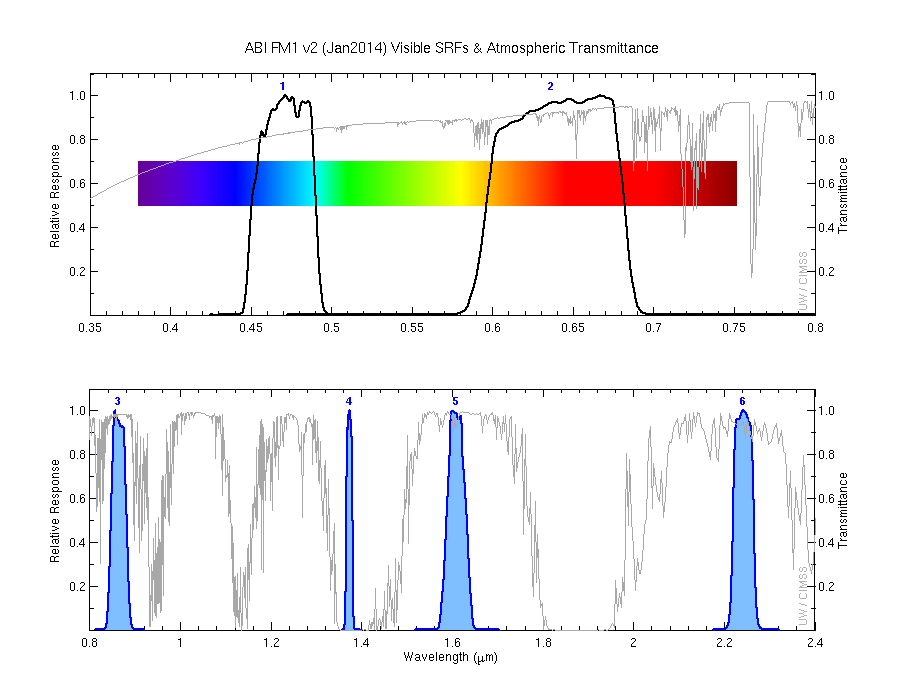 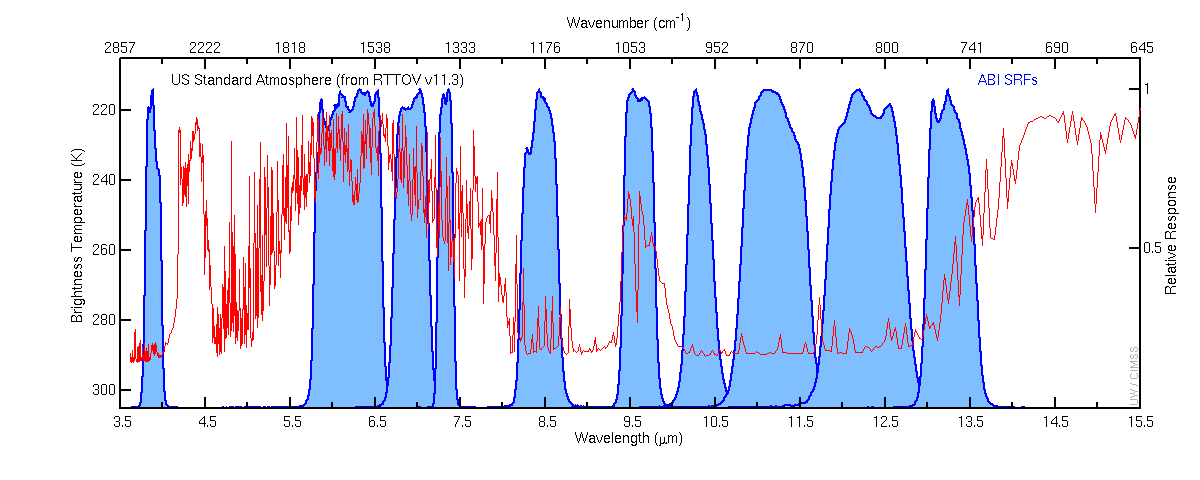 Band NumberCentral WavelengthResolution at NadirNickname10.47 m1 kmRed20.64m0.5 kmBlue30.86m1 kmVeggie41.38m2 kmCirrus51.61m1 kmSnow/Ice62.24m2 kmCloud Particle Size73.9m2 kmShortwave Infrared86.19m2 kmUpper Level WV96.95m2 kmMid-Level WV107.34m2 kmLow-Level WV118.44m2 kmInfrared Cloud Top129.61m2 kmOzone1310.3m2 kmClean IR Window1411.2m2 kmLongwave IR Window1512.3m2 kmDirty IR Window1613.3m2 kmCO2